Call for nominations – Redress Design Group and advisory groupsListening, learning, changing 
Mā Whakarongo me Ako ka huri te tai
Crown Response to the Abuse in Care Inquiry[In Confidence]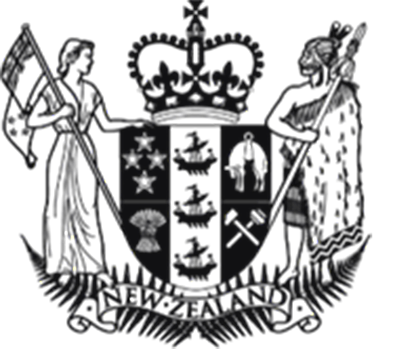 Adapted in 2022 by Accessible Formats Service, Blind Low Vision NZ, 
AucklandTotal print pages: 2
Total large print pages: 5Notes for the Large Print ReaderPrint page numbers are indicated as:Page 1Main text is in Arial typeface, 18 point.Headings are indicated as:Heading 1Heading 2Page 1Call for nominations – Redress Design Group and advisory groupsListening, learning, changing
Mā Whakarongo me Ako ka huri te tai
Crown Response to the Abuse in Care InquiryNominations are now open for appointments to the Redress Design Group and its advisory groups.The Redress Design Group will develop the key features of a new, independent redress system for survivors of abuse in State and faith-based care. It will be supported by several small advisory groups drawn from specific survivor communities including Māori, Pacific, Deaf and disabled, rangatahi (youth) and people who were in State care and in faith-based care.The experience and expertise we are seeking for all group members is set out below. The groups will largely be made up of survivors of abuse in care. Some experts may also be involved. The Design Group will have a strong Māori voice, because Māori make up a high proportion of people in care. Disabled people, tāngata whaikaha and whānau whaikaha are actively encouraged to apply.Nominations must be submitted by 5pm on 13 December 2022. People can nominate themselves or someone else. The nomination form is attached to this document.BackgroundThe Redress Design Group follows recommendations of the Royal Commission on Abuse in Care. Since 2019, the Royal Commission has heard the experiences of abuse survivors in public hearings and private sessions with them.In December 2021, the Royal Commission published its report on redress – "redress" includes things like claims and apologies that may help recognise the profound harm suffered by survivors of abuse in care.The report's main recommendation was to set up a new redress system, puretumu torowhānui, independent of government and churches, to restore the power, dignity and standing of those affected by abuse in care. At the time the report was released, the Government announced that it would design this new scheme as recommended.The new redress system is a major initiative for communities that have experienced trauma from abuse in care over many decades. Designing it is a complex task that will take some time, because of the diverse needs of different survivor communities.In November 2022, the Government agreed to establish the Redress Design Group to provide recommendations on the high-level design of the new system. This will cover features like:• The services and supports it should provide• How the system should connect with and support survivors• Meaningful apologies, payments, and other supports for survivors• Key issues for the detailed design and establishmentThe aim is for the design group to be ready to start work in February 2023, and to complete its work by mid-2023. Detailed system design will follow this.Page 2Experience and expertiseIndividual appointees to the groups should have a mix of the following attributes:• Personal experience as a survivor and/or experience representing or advocating for survivor communities, or• Relevant specialist subject matter expertise (as described below)• Ability to work collaboratively to deliver positive outcomes, including the ability to manage personal trauma• A record of achievement that demonstrates a range of experience, skills, and competencies• Strong understanding and commitment to Te Tiriti o WaitangiCollectively, the Design Group membership should have:• Survivors from a range of backgrounds and contexts, including but not limited to Māori, Pacific, Deaf and Disabled, rangatahi, and LGBTQIA+ survivors, and survivors who have experienced faith-based care and State care• A wide range of subject matter expertise, including public policy, wellbeing services, psychology, mātauranga Māori, disability issues, human rights, trauma and trauma informed and service design, development, and implementation• Experience in grassroots community support and service organisations• Experience of applying Te Tiriti in services, systems, and organisations• Experience of working in trauma-informed waysSubmitting nominationsPeople wishing to submit nominations for membership of the Redress Design Group or its advisory groups should complete the attached nomination form. You can nominate yourself or someone else. We ask that nominators please check to ensure that the people they nominate are willing to be part of the Design Group or Advisory Group(s). All nominations will be considered against the same criteria.Disabled people, tāngata whaikaha and whānau whaikaha are actively encouraged to apply and highlight the lived experience and expertise they will bring to this mahi and kaupapa. Flexible working opportunities will be available and reasonable accommodations will be provided as needed.The nominations should be submitted to the Crown Response Unit, which is responsible for coordinating the Government's response to the Royal Commission. The Crown Response Unit is bringing together the survivor-led design of the new independent redress system for consideration by Ministers. More information on the Crown Response Unit and its work can be found here: www.abuseinquiryresponse.govt.nzNominations must be submitted by 5pm on 13th December 2022 to this address: contact@abuseinquiryresponse.govt.nzPlease ask if you would like this information provided to you in an alternative format (Sign Language, Braille, Easy Read, Large Print or Audio)